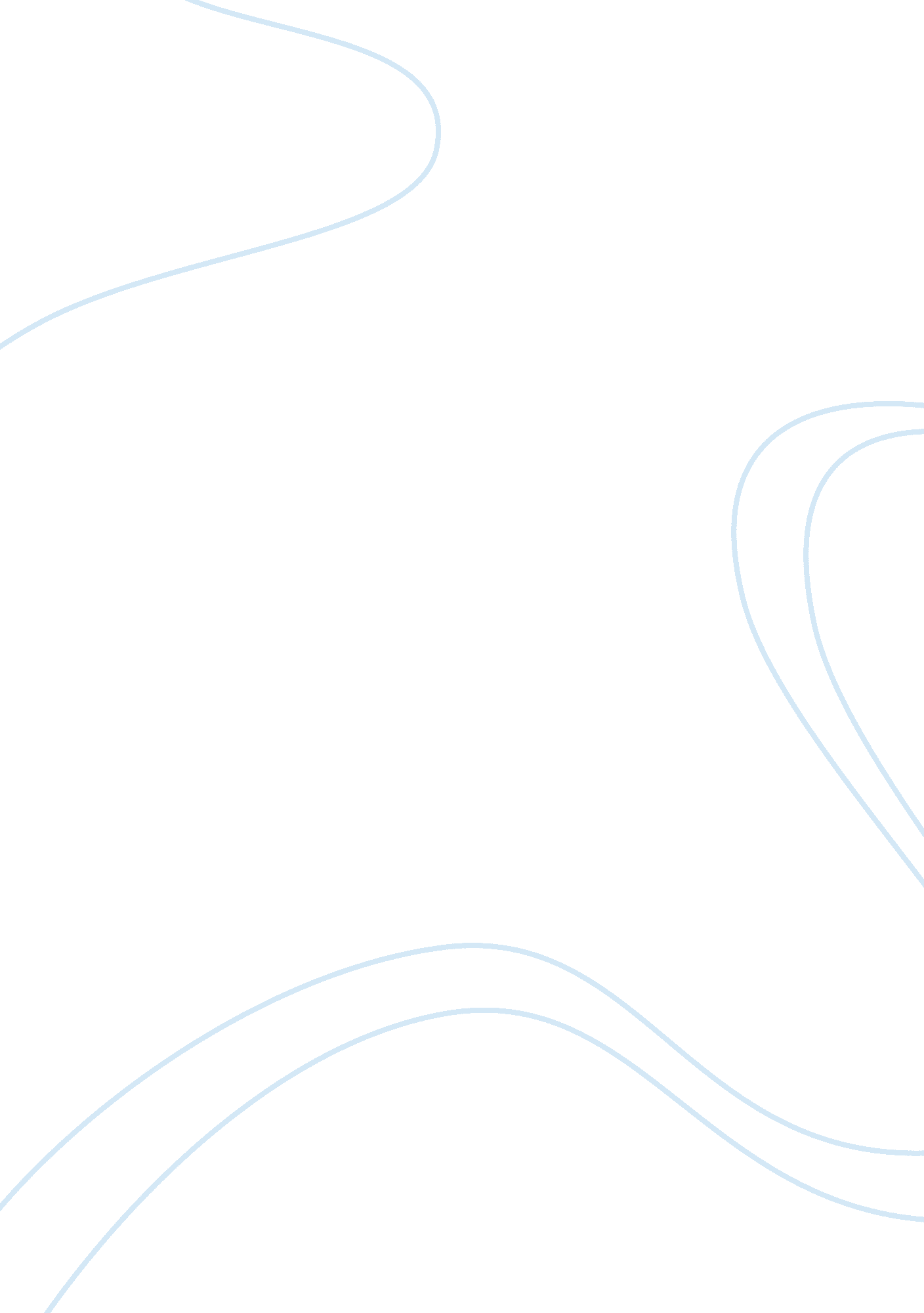 Drawbacks of information technologyTechnology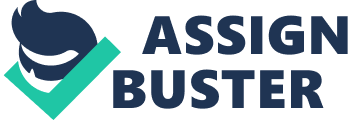 It is true that today's society is incomplete without IT, and it is almost impossible to imagine a life without computers, internet, and digital gadget like, cell phones, videogames and IPods. However, the advancement in technology has created many ethical and social issues, like, increased unemployment, threat to privacy; crime has increased and so has blackmailing. Threat to personal privacy and hazards of high tech crime: Many people nowadays do not carry cash every time, instead they use debit cards and credit cards; these cards are easy to use as they just needed to be swiped and rest of the transaction is done by the banks. These cards are frequently use because you can use them over internet (e -commerce). We not only see credit cards but also driving license, health cards, loyalty cards and smart cards; these cards store our information and act as an identity. So when we visit the hospital or visit leisure clubs we don't have to waste our time entering our name and then entering our details, we just swipe the card and the database records our name. But there are problems; our details are not completely secure with all these information systems. People hack banks and hospitals and can easily gain our information. Once they have our information they can edit it, delete or can use it to blackmail us. Pune (India), 2005 hackers broke into a multinational bank. They allegedly transferred a total of Rs 1. 5 million from the bank into their own accounts, opened under fictitious names. The money was used to splurge on luxuries like cars and mobile phones. The difficulty of defining and protecting intellectual property in an all-digital age: Since, internet has become widely available many, people do not bother going to the bookstore and paying $20 for a book. They simple turn on their computer and click on Google, as all of those books are available on the net. Software as lime-wire and torrent allows us to download movies, songs and games all for free. In olden days, it was quite expensive to produce CDs and DVDs but now an ordinary person sitting in their home can produce 100s of CDs. However, this way the original author or the producers do not get credit for their creativity, they do not get their part of money (royalty income) of producing such amazing movies and songs. This is called piracy; it is as much of crime as physically stealing money from a bank. PODGORICA (AFP) - Software piracy in Montenegro is amongst the highest in the world with 83 percent of computer programs illegally copied in 2007, a study released on Thursday showed. The economy has lost about seven million dollars (4. 93 million Euros) in 2007 due to unpaid taxes on software sales, said a study done by Business Software Alliance, an industry group. Cyber crime: Includes all criminal offences that are committed with the aid of communication devices in a network. This can be for example the Internet, the telephone line or the mobile network. PUNE: Cyber crime has moved to the next level in Pune. Close on the heels of the Webcam Kulkarni scandal, in which a tenant secretly filmed girl students staying in his hostel using hidden cameras, the Pune police have unearthed a major siphoning racket involving former and serving call centre employees. The threat of automation and the dehumanization of work: Many businesses now have started using robots, CIM and CAM to produce goods. The development of IT has reduced no. of people employed in the manufacturing industries. Skilled workers have seen their skills replaced by automatic machines. It is true that IT has introduced us to the quaternary sector and has provided plenty of high-tech jobs to new generation. Businesses have found machines that can produce 10 times more than a single human being, in the same time. In addition, these machines have proven to be less costly as they do not require breaks and wages. However, many older workers and semi-skilled workers have lost their jobs. In many countries, the unemployment rates have gone up rapidly. Gulf times: The GCC has increased unemployment up to 35 per cent, by reducing 300, 000 jobs annually. Even though there is a lot of construction activities in process in UAE, Laborers are being sent back to their home countries, as they have been replaced by robots. The abuse of information as a tool of politics and economic power: Carabobo: The boy thought hacking the government sites would win him a job with a private telecommunications firm, according to the Associated Press and other wire services. The 17-year-old hacked into 23 state-sponsored sites, including those of the vice president's office, the National Guard, the state investigative services and the immigration office. A resident of the Carabobo state, the teen has been accused of unlawful access to and sabotage of a protected computer system, according to an AP report. 